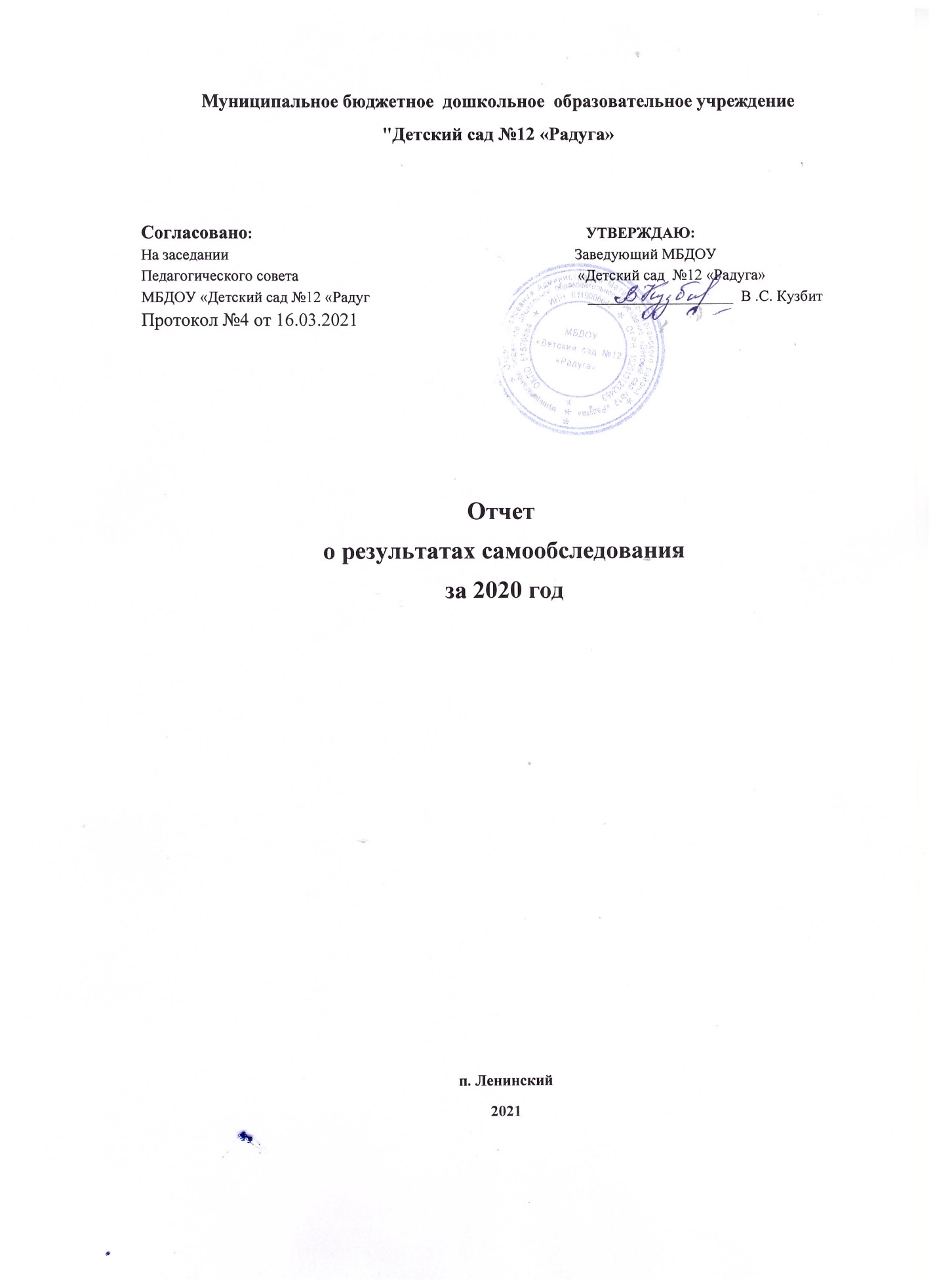 Аналитическая частьI. Общие сведения об образовательной организацииМуниципальное бюджетное дошкольное образовательное учреждение «Детский сад №12 «Радуга» расположен в центре поселка. Ближайшее окружение: Ленинская МБОУ «Средняя общеобразовательная школа», Ленинский Сельский Клуб. Основным предметом деятельности детского сада является организация и осуществление образовательной деятельности по образовательным программам дошкольного образования, присмотр и уход за детьми. Целью детского сада является: - реализация основной общеобразовательной программы дошкольного образования в пределах федеральных государственных образовательных стандартов; - присмотр и уход за детьми; -осуществление обучения и воспитания в интересах личности, общества, государства, присмотр и уход за детьми; - формирование общей культуры личности; - воспитание интеллектуальных, нравственных, эстетических качеств обучающихся, гражданственности, патриотизма, целеустремленности, трудолюбия, уважения к правам и свободам человека, любви к окружающей природе, Родине, семье; -обеспечение охраны и укрепления здоровья, прав и свобод обучающихся; создание благоприятных условий для разностороннего развития личности.МБДОУ работает по пятидневной рабочей неделе, с 8.00 до 18.00 часов. Режим работы – 10 часов. Воспитатели работают согласно графика. Режим дня составлен с учетом возрастных особенностей детей разновозрастной группы.                              II. Система управления организацииУправление детским садом осуществляется в соответствии с действующим законодательством и уставом Детского сада. Управление Детским садом строится на принципах единоначалия и коллегиальности. Коллегиальными органами управления являются: педагогический совет, общее собрание работников. Единоличным исполнительным органом является руководитель – заведующий. Органы управления, действующие в Детском садуСтруктура и система управления соответствуют специфике деятельности Детского сада.III. Оценка образовательной деятельностиДошкольное образовательное учреждение осуществляет свою деятельность в соответствии c Законом РФ «Об образовании в Российской Федерации» от 29.12.2012г, № 273-ФЗ; Федеральным законом «Об основных гарантиях прав ребёнка Российской Федерации»; Конвенцией ООН о правах ребёнка; Приказа Министерства образования и науки Российской Федерации (Минобрнауки России) от 17 октября 2013 г. N 1155 г. "Об утверждении федерального государственного образовательного стандарта дошкольного образования; Порядком организации и осуществления образовательной деятельности по основным общеобразовательным программам - образовательным программам дошкольного образования, утвержденным приказом Министерства образования и науки РФ от 30.08.2013г. № 1014, Санитарно-эпидемиологическими правилами и нормативами СанПиН  2.4.1.3049-13, с учетом недельной нагрузки.      Образовательная деятельность ведется на основании утвержденной образовательной программы дошкольного образования, которая составлена в соответствии с ФГОС дошкольного образования, с учетом программы «Радуга» авторы Т.Н. Доронова, С.Г. Якобсон, Е.В. Соловьева, Т.И. Гризик, В.В. Гербова.Детский сад посещают 14 воспитанников в возрасте от 2 до 7 лет. В детском саду функционирует одна разновозрастная группа «Теремок». Уровень развития детей анализируется по итогам педагогическойдиагностики:- диагностические занятия (по каждому разделу программы);- диагностические срезы;- наблюдение, итоговые занятия.Разработаны диагностические карты освоения основной образовательнойпрограммы дошкольного образования в каждой возрастной подгруппе. Картывключают анализ уровня развития целевых ориентиров детского развития икачества освоения образовательных областей.Результаты освоения ООП ДО на конец 2020 годаВ  июле 2020 года педагоги детского сада проводили обследование воспитанников подготовительной группы на предмет оценки сформированности предпосылок к учебной деятельности в количестве 5 человек.Задания позволили оценить уровень сформированности предпосылок к учебной деятельности: возможность работать в соответствии с фронтальной инструкцией (удержание алгоритма деятельности), умение самостоятельно действовать по образцу и осуществлять контроль, обладать определенным уровнем работоспособности, а также вовремя остановиться в выполнении того или иного задания и переключиться на выполнение следующего, возможностей распределения и переключения внимания, работоспособности, темпа, целенаправленности деятельности и самоконтроля.Результаты педагогического анализа показывают преобладание детей с высоким и средним уровнями развития при прогрессирующей динамике на конец учебного года, что говорит о результативности образовательной деятельности в детском саду. С целью осуществления приоритетных направлений программные образовательные задачи решались в совместной деятельности взрослого и детей, самостоятельной деятельности дошкольников не только в рамках непосредственно образовательной деятельности, но и при проведении режимных моментов. Педагогический коллектив осуществляет деятельность на основе единых подходов, принципов, расширяя содержание по тематическим периодам в соответствии с возрастными особенностями дошкольников. Воспитательно-образовательная деятельность организуется с учетом индивидуальных особенностей, уровней развития каждого ребенка и возрастных потребностей основных периодов дошкольного детства.   Предметно-пространственная развивающая среда группы соответствует общим принципам построения развивающей среды. Пространство группы разграничено на центры, оснащенные достаточным количеством развивающих материалов. Все предметы доступны детям, что позволяет дошкольникам выбирать интересные для себя занятия, чередовать их в течение дня, а педагогу дает возможность эффективно организовывать образовательный процесс. В течение года создавались электронные документы в образовании (планирование, диагностика, отчеты, организация детской деятельности, рабочие листы, «портфолио»  детей т.д.), расширялись и устанавливались содержательные связи с другими социальными партнерами, работает сайт МБДОУ. Результаты системы воспитательной работы в ДОУ имеют отражение в анкетах и опросах родителей (лиц, их заменяющих), а также рассматриваются на педагогических советах, родительских собраниях с целью выработки более качественных методов и форм во взаимодействии с участниками воспитательно-образовательного процесса.Состояние воспитательной работы.В учебно-воспитательном процессе ДОУ используются следующие основные формы организации детей: непосредственная,  организованная учебная деятельность (занятия), игры, самостоятельная деятельность детей (художественная, двигательная, речевая, игровая, трудовая, исследовательская и др.).  Индивидуальная работа, наблюдение, экскурсии, походы, праздники и развлечения, кружки и тому подобное. В зависимости от возраста детей, педагогической цели, материально-технического обеспечения группы, профессионального мастерства педагога они могут быть организованы фронтально, подгруппами или индивидуально.Основной формой организованной учебной деятельности детей дошкольного возраста является непосредственная организованная деятельность по различным разделам программы. Виды НОД: (тематические, комплексные, комбинированные, интегрированные). Продолжительность НОД для детей младшего дошкольного возраста - от 15 до 20 минут, старшего дошкольного возраста - от 20 до 25 минут.При составлении сетки НОД педагоги учитывают нагрузку на ребенка (психическое, физическое, эмоциональное), предусматривают рациональное чередование видов деятельности (умственная, двигательная, практически-прикладная) на каждом из них. Организованная учебная деятельность детей планируется преимущественно в первую половину дня. Во второй половине дня проводятся физкультурные занятия. Организуя учебную деятельность педагоги систематически используют задачи по экспериментально-исследовательской деятельности, проблемно-поисковые ситуации и другие методы и приемы.Самостоятельная деятельность детей организуется во всех возрастных подгруппах ежедневно в первой и второй половине дня. В течение дня объединяются различные по содержательной направленности ее виды (художественная, двигательная, речевая, игровая, трудовая, исследовательская и др.) и постепенно привлекаются к участию в них все дети данной группы. Содержание и уровень самостоятельной деятельности детей зависят от их опыта, запаса знаний, умений и навыков, уровня развития творческого воображения, самостоятельности, инициативы, организаторских способностей, а также от имеющейся материальной базы и качества педагогического руководства. Организованное проведение этой формы работы обеспечивается как непосредственным, так и опосредованным руководством со стороны воспитателя.Индивидуальная работа с детьми - как самостоятельная организационная форма проводится с детьми всех возрастов в свободные часы (во время утреннего приема, прогулок и т.п.) в помещениях и на свежем воздухе. Она организуется с целью активизации пассивных детей, дополнительных занятий с отдельными детьми (новенькими, теми, часто пропускают из-за болезни, другие причины и хуже усваивают программный материал при фронтальной работы).Учебно-воспитательный процесс в дошкольном учреждении организуется в развивающей среде, которая образуется совокупностью природных, предметных, социальных условий и пространством собственного «Я» ребенка. Среда обогащается за счет не только количественного накопления, но и через улучшение качественных параметров: эстетичности, гигиеничности, комфортности, функциональной надежности и безопасности, открытости изменениям и динамичности, соответствия возрастным и половым особенностям детей, проблемной насыщенности и т.п. Воспитатели заботятся о том, чтобы дети свободно ориентировались в созданной среде, имели свободный доступ ко всем его составляющим, умели самостоятельно действовать в нем, придерживаясь норм и правил пребывания в различных ячейках и пользования материалами, оборудованием.Приоритетным вопросом в воспитании детей всех возрастных групп и деятельности дошкольного учреждения остается физическое воспитание. Его успех зависит от правильной организации режима дня, двигательного, санитарно-гигиенического режимов, всех форм работы с детьми и других факторов. Отказ от жесткой регламентации в построении режима дня не дает право злоупотреблять временем, отведенным на прогулки, сон, питание в пользу занятий и других учебных видов деятельности. Двигательный режим в течение дня, недели определяется комплексно, в соответствии с возрастом детей. Ориентировочная продолжительность ежедневной двигательной активности малышей устанавливается в следующих пределах: младший дошкольный возраст - до 3 - 4 часов, старший дошкольный возраст - до 4 - 5 часов. Оптимизация двигательного режима обеспечивается путем проведения различных подвижных, спортивных игр, упражнений, занятий физкультурой, организации детского туризма, самостоятельной двигательной деятельности и т.п.Неотъемлемая составляющая содержания учебно-воспитательного процесса в дошкольном учебном заведении - умственное воспитание. Для его осуществления применяется как повседневная жизнь ребенка, так и специально организованная учебная деятельность в форме НОД по развитию речи, ознакомлению с окружающим миром и природой, обучения элементов грамоты и математики, на которых педагоги сочетают познавательно-развивающую работу по различным разделам программы. Одной из важных задач умственного воспитания дошкольников является формирование начальных математических знаний и умений, овладение родным языком и речью как главным средством познания и специфически человеческим способом общения остается одной из первоочередных задач в работе с детьми в течение дошкольного детства. Обучения языку и развитие речи направляется на формирование у детей лексической, фонетической, грамматической и коммуникативной компетентности.Речевые занятия проводятся интегрировано, комплексно решая поставленные задачи. Особое внимание уделяется организация коммуникативной деятельности (общения со сверстниками и взрослыми один на один, в подгруппах, коллективе), перед детьми возникают новые задачи общения в различных жизненных ситуациях как природных, так и искусственно создаваемых,                                                                                                                                                                                                                 импровизированных.Одним из важных вопросов остается воспитание экологической культуры у детей. Его решение осуществляется в следующих направлениях: - формирование реалистических представлений о явлениях природы, элементов экологического мировоззрения; -развитие позитивного эмоционально-ценностного, бережного отношения к окружающей природной среды; - привитие практических умений целесообразного природопользования; Вывод: образовательный процесс в ДОУ соответствует требованиям, предъявляемыми законодательством к дошкольному образованию и направлен на сохранение и укрепление физического и психоэмоционального здоровья детей, предоставления равных возможностей для полноценного развития каждого обучающегося.IV. Оценка функционирования внутренней системы оценки качества образованияВ Детском саду утверждено Положение о внутренней системе оценки качества образования от 10.08.2018г. С целью обеспечения полноты реализации образовательной программы в Детском саду осуществляется контрольная деятельность: контроль содержания различных аспектов деятельности Детского сада: организационно-педагогической, образовательной, финансово-хозяйственной и др.; контроль образовательного процесса.Контроль за реализацией образовательной программы проводится с целью выявления эффективности процесса по ее реализации, обнаружения проблем, определения причин их появления, проведения корректирующих воздействий, направленных на приведение промежуточных результатов в соответствие с намеченными целями.В годовом плане Детского сада предусматривается периодичность проведения контроля и мероприятий по его осуществлению.Вопросы по итогам контрольной деятельности рассматриваются на заседаниях Педагогического   совета.В течение учебного года, в зависимости от поставленных целей и задач, проводятся различные формы контроля. Сбор информации для анализа включает: социометрические исследования, наблюдения, проведение мониторинга, изучение продуктов детской деятельности, изучение документации воспитательно-образовательной работы, открытых просмотров, собеседования. Вывод: в ДОУ создана функциональная, соответствующая законодательным и нормативным требованиям внутренняя система оценки качества, позволяющая своевременно корректировать различные направления деятельности ДОУ.V. Оценка кадрового обеспеченияДетский сад укомплектован педагогами на 100 % согласно штатному расписанию. Педагогический коллектив детского сада на 2021 год составил: воспитатели -2 человека; музыкальный руководитель -1 человек.                  Квалификационные категорииПо стажу:До 5 лет – 0От 5 до 10 лет –1 (33)От 10 до 15 лет – 1(33%)От 15 до 20 лет – 0От 20 и более – 1(33%)По возрасту:до 25 лет – 0с 25 до 35 лет – 0с 35 до 45 лет – 1 (33%)от 45 до 55 лет – 1(33%)свыше 55 –1(33%)Повышение квалификации педагогов:Выводы: анализ педагогического состава ДОУ позволяет сделать выводы о том, что педагогический коллектив имеет достаточно высокий образовательный уровень, педагоги стремятся к постоянному повышению своего педагогического мастерства. Кадровая политика ДОУ направлена на развитие профессиональной компетентности педагогов, учитываются профессиональные и образовательные запросы, созданы все условия для повышения профессионального уровня и личностной самореализации, привлечение в ДОУ молодых специалистов.VI. Оценка учебно-методического и библиотечно-информационного обеспечения В Детском саду библиотека является составной частью методической службы. Библиотечный фонд представлен методической литературой по всем образовательным областям основной общеобразовательной программы, детской художественной литературой, периодическими изданиями, а также другими информационными ресурсами на различных электронных носителях. В разновозрастной группе имеется банк необходимых учебно-методических пособий, рекомендованных для планирования воспитательно-образовательной работы в соответствии с обязательной частью ООП. Оборудование и оснащение достаточно для реализации образовательных программ. В МБДОУ имеются 2 ноутбука подключенных к сети «Интернет». Между МБДОУ и компанией ОАО «Ростелеком» заключен договор на оказание услуг связи и услуг связи по передаче данных. Однако воспитатели ещё недостаточно оснащены компьютерным оборудованием. Таким образом, в Детском саду учебно-методическое и информационное обеспечение достаточное для организации образовательной деятельности и эффективной реализации образовательных программ.VII. Оценка материально-технической базы.МБДОУ «Детский сад №12 «Радуга» располагается в помещении площадью 234 квадратных метров. По нормативу согласно (Санитарно-эпидемиологическим требованиям к устройству, содержанию и организации режима работы в дошкольных организациях (СанПиН 2.4.1.3049-13 от 15.05.2013г.) и Приказа «Об утверждении СанПиН 2.4.1.3049-13» № 26 от 15.05.2013г) рассчитано на 1 разновозрастную группу, на 23 места. Материально-технические условия детского сада в основном соответствуют требованиям.В ДОУ имеются специальные помещения:⚜ Спальные комнаты⚜ Кабинет заведующего⚜ Групповая комната;⚜ Приемная;⚜ Туалетная;⚜ Пищеблок;⚜ Прачечная.На участке детского сада находятся:⚜ Прогулочные беседки;⚜ Спортивная площадка;⚜ Котельная пристроена к детскому садуМатериально-техническая база МБДОУ позволяет создать условия для творческой деятельности каждого ребенка, решать стоящие перед коллективом воспитательно-образовательные задачи.Предметно-развивающее пространство организовано с целью предоставления детям возможностей для активной целенаправленной и разнообразной деятельности, в основном обеспечивает эмоциональное благополучие детей. Рационально используются все помещения групп и детского сада. В группе для организации жизнедеятельности детей и оборудованы:⚜ уголок детского творчества;⚜ уголок уединения;⚜ уголок природы;⚜ спортивный уголок;⚜ театральный уголок;⚜ книжный уголок;⚜ игровые уголки для мальчиков и девочек;⚜ уголок детского экспериментирования.Помещения поддерживаются в хорошем санитарном и эстетическом состоянии, постоянно пополняется и обновляется их содержание. Структура предметно-развивающего пространства помогает установить необходимый баланс между занятиями, самостоятельной игрой и творческим видом продуктивной деятельности. Дети могут получить из предметно-развивающего пространства МБДОУ информацию, необходимую для осуществления всех видов деятельности, позволяющую воспитанникам развиваться, проявлять свою индивидуальность, реализовывать свое собственное «Я». Больше внимания уделяется созданию условий для пробуждения исследовательского интереса, любознательности и экспериментирования.В оборудовании микросреды педагоги проявляют творческий подход, высокую изобретательность, при этом удовлетворяется потребность детей участвовать в совместной деятельности и, вместе с тем, побыть одному.Материально-техническая база соответствует нормативным требованиям и позволяет в полном объеме реализовывать Образовательную программу. Ведется планомерная работа по совершенствованию материально-технических условий в Детском саду.Согласно плану развития материально – технической базы был проведен косметический ремонт в групповом помещение, пищеблоке, спальнях и коридорах. Проведена работа по благоустройству территории (покраска оборудования). Приобретены игровое, развивающее оборудование для групповой комнаты, постоянно приобретались хозяйственные товары (моющие средства), была закуплена столовая и кухонная посуда.Участок озеленен деревьями и кустарниками, имеется цветник. На площадке есть песочница, стенка для выполнения основных движений.                    Результаты анализа показателей деятельности организацииАнализ показателей указывает на то, что Детский сад имеет достаточную инфраструктуру, которая соответствует требованиям СанПиН 2.4.1.3049-13 «Санитарно-эпидемиологические требования к устройству, содержанию и организации режима работы дошкольных образовательных организаций» и позволяет реализовывать образовательные программы в полном объеме в соответствии с ФГОС ДО.Детский сад укомплектован достаточным количеством педагогических и иных работников, которые имеют высокую квалификацию и регулярно проходят повышение квалификации, что обеспечивает результативность образовательной деятельностиНаименование образовательной 
организацииМуниципальное бюджетное дошкольное образовательное учреждение «Детский сад №12 «Радуга» (МБДОУ «Детский сад №12 «Радуга»Руководитель       Вера Станиславовна Кузбит    Адрес организации346680, Ростовская область, Матвеево-Курганский район, п. Ленинский ул. Центральная,45.Телефон, факс 8(863) 41-3-36-33Адрес электронной почтыmk_raduga_12@ mail.ruУчредительОтдел образования Администрации Матвеево Курганского районаДата создания1959 год.Лицензия От 18.07.2013г. № 0000811, бессрочноНаименование органаФункцииЗаведующий - представляет интересы Детского сада во всех отечественных и зарубежных организациях, государственных и муниципальных органах; - совершает сделки от имени Детского сада, заключает договоры, в том числе трудовые, выдаёт доверенности; - обеспечивает соблюдение законности в деятельности Детского сада; - организует работу по реализации решений Управляющего совета Детского сада; - пользуется правом распоряжения имуществом и средствами Детского сада в пределах, установленных законодательством в сфере образования и настоящим Уставом; - издает приказы и дает указания, обязательные для исполнения всеми работниками Детского сада; - разрабатывает локальные акты Детского сада, представляет их на согласование Управляющему совету Детского сада, а после согласования утверждает; - утверждает Правила внутреннего трудового распорядка Детского сада с учетом мнения профсоюзного комитета; - утверждает структуру, штатное расписание Детского сада, план финансово-хозяйственной деятельности, годовую бухгалтерскую отчетность и регламентирующие деятельность Детского сада, внутренние документы; - утверждает образовательные программы Детского сада; -формирует контингент обучающихся; - утверждает графики работы и расписание занятий обучающихся; - распределяет обязанности между работниками Детского сада, утверждает должностные инструкции; - утверждает учебную нагрузку педагогических работников, устанавливает ставки и должностные оклады работников Детского сада в пределах финансовых средств Детского сада с учётом ограничений, установленных действующими нормативами; - назначает и освобождает от должности работников, заключает с ними трудовые договоры, осуществляет прием на работу, увольнение и перевод работников с одной должности на другую в соответствии со статьями Трудового Кодекса РФ; - определяет при приеме на работу должностные обязанности работников; -устанавливает заработную плату, выплаты компенсационного и стимулирующего характера; - применяет меры поощрения и привлекает к дисциплинарной и иной ответственности работников Детского сада; - решает другие вопросы текущей деятельности. Педагогический советОсуществляет текущее руководство образовательной деятельностью Детского сада, в том числе рассматривает вопросы: - обсуждение и выбор различных вариантов содержания образования, форм и методов образовательного процесса и способов их реализации; - принятие локальных актов; - обсуждение принимаемых образовательных программ, в т. ч. всех их компонентов; - организация работы по повышению квалификации педагогических работников, развитию их творческих инициатив; - принятие решения о представлении к награждению педагогических работников Детского сада; - обсуждение режимных моментов деятельности Детского сада; - выборы представителей педагогического коллектива в управляющий совет Детского сада; - заслушивание сообщений администрации Детского сада по вопросам учебно-воспитательного характера; - осуществление иных полномочий в соответствии с законодательством в сфере образования. Общее собрание 
работников-принятие Правил внутреннего трудового распорядка Детского сада, положения об оплате труда работников и иных локальных нормативных актов в соответствии с установленной компетенцией по представлению заведующего Детского сада; - принятие решения о необходимости заключения коллективного договора; - внесение предложений в план развития Детского сада, в т. ч. о направлениях образовательной деятельности и иных видах деятельности Детского сада; - поручение представления интересов работников профсоюзной организации либо иному представителю; - принятие коллективного договора; - заслушивание ежегодного отчета профсоюзной организации (либо иного представителя работников) и администрации Детского сада о выполнении коллективного договора; - определение численности и срока полномочий комиссии по трудовым спорам, избрание ее членов; - избрание представителей трудового коллектива в органы управления Детского сада; -выдвижение коллективных требований работников Детского сада и избрание полномочных представителей для участия в решении коллективного трудового спора; - принятие решения об объявлении забастовки и выборы органа, возглавляющего забастовку; -создание необходимых условий, обеспечивающих безопасность обучения, воспитания детей; -ходатайство о награждении работников Детского сада; -решение других вопросов текущей деятельности Детского сада. УровеньФиз. развитиеФиз. развитиеСоц. Коммуникативное развитиеСоц. Коммуникативное развитиеПознавательное развитиеПознавательное развитиеРечевое развитиеРечевое развитиеХуд. – эстет развитиеХуд. – эстет развитиеУровеньсмсмсмсмсмВысокий57,55773135050Средний68387432792272506245Низкий324,5261121515385Образовательный уровень педагоговОбразовательный уровень педагоговОбразовательный уровень педагоговСотрудники ДОУСотрудники ДОУВысшееСредне-специальноепрофессиональноеобразованиеобразованиеЗаведующийЗаведующий01ВоспитателиВоспитатели11Музыкальный руководительМузыкальный руководитель01Сотрудники ДОУВысшаяПерваяНе имеют категорииСотрудники ДОУВысшаяПерваяНе имеют категорииквалификационнаяквалификационнаякатегориякатегорияЗаведующийВоспитатели                   0                   0                  1                  1Музыкальный
           0
           001руководитель№ФИОМесто прохождения курсов повышения квалификации,количество часов1Кузбит В.С.Государственное бюджетное учреждение дополнительного профессионального образования Ростовской области «Ростовский институт повышения квалификации и профессиональной переподготовки работников образования», по проблеме: «Развитие профессиональной компетентности музыкальных руководителей ДОУ в условиях реализации ФГОС ДО», 72 часа, 21.04.2017г.«Ростовский государственный экономический университет (РИНХ)» Таганрогского института имени А. П. Чехова «Проектный менеджмент как новая форма управления образовательным процессом в условиях ФГОС» 31.07.2017год. 72 часа.2Бойко Валентина Анатольевна«Дошкольное образование: Личностное развитие в условиях реализации ФГОС ДО»2018г.«Музыка: Составление программ развития детей дошкольного возраста в соответствии с ФГОС ДО» 2019г.3Чекмарева Л.Н.    в ГБОУ ДПО РО «Ростовский институт повышения квалификации и профессиональной переподготовки работников образования» по теме: «Реализации содержания дошкольного образования в условиях реализации ФГОС ДО» - 72 часа. 2018г.ПоказателиЕдиница 
измеренияКоличествоОбразовательная деятельностьОбразовательная деятельностьОбразовательная деятельностьОбщее количество воспитанников, которые обучаются по 
программе дошкольного образованияв том числе обучающиеся:человек14в режиме полного дня (8–10 часов)человек14в режиме кратковременного пребывания (3–5 часов)человек0в семейной дошкольной группечеловек0по форме семейного образования с психолого-педагогическим 
сопровождением, которое организует детский садчеловек0Общее количество воспитанников в возрасте до трех летчеловек1Общее количество воспитанников в возрасте от трех до восьми летчеловек13Количество (удельный вес) детей от общей численности 
воспитанников, которые получают услуги присмотра и ухода, в том 
числе в группах: человек 
(процент)8–10-часового пребываниячеловек 
(процент)14 (100%)12-часового пребываниячеловек 
(процент)0 (0%)круглосуточного пребываниячеловек 
(процент)0 (0%)Численность (удельный вес) воспитанников с ОВЗ от общей 
численности воспитанников, которые получают услуги:человек 
(процент)по коррекции недостатков физического, психического развитиячеловек 
(процент)0 (0%)обучению по образовательной программе дошкольного 
образованиячеловек 
(процент)0 (0%)присмотру и уходучеловек 
(процент)0 (0%)Средний показатель пропущенных по болезни дней на одного 
воспитанникадень2Общая численность педработников, в том числе количество 
педработников:человек3с высшим образованиемчеловек1высшим образованием педагогической направленности (профиля)человек1средним профессиональным образованиемчеловек2средним профессиональным образованием педагогической 
направленности (профиля)человек2Количество (удельный вес численности) педагогических работников, 
которым по результатам аттестации присвоена квалификационная 
категория, в общей численности педагогических работников, в том 
числе:человек 
(процент)1 (33.3%)с высшейчеловек 
(процент)0первойчеловек 
(процент)1 (33.3%)Количество (удельный вес численности) педагогических работников 
в общей численности педагогических работников, педагогический 
стаж работы которых составляет:человек 
(процент)до 5 летчеловек 
(процент)0больше 30 летчеловек 
(процент)1 (33.3%)Количество (удельный вес численности) педагогических работников 
в общей численности педагогических работников в возрасте:человек 
(процент)до 30 летчеловек 
(процент)0от 55 летчеловек 
(процент)1 (33.3%)Численность (удельный вес) педагогических и административно-
хозяйственных работников, которые за последние 5 лет прошли 
повышение квалификации или профессиональную переподготовку, 
от общей численности таких работниковчеловек 
(процент)022Численность (удельный вес) педагогических и административно-
хозяйственных работников, которые прошли повышение 
квалификации по применению в образовательном процессе ФГОС, 
от общей численности таких работниковчеловек 
(процент)2Соотношение «педагогический работник/воспитанник»человек/чело
век1/7Наличие в детском саду:да/нетмузыкального руководителяда/нетдаинструктора по физической культуреда/нетнетучителя-логопедада/нетнетлогопедада/нетнетучителя-дефектологада/нетнетпедагога-психологада/нетнетИнфраструктураИнфраструктураИнфраструктураОбщая площадь помещений, в которых осуществляется 
образовательная деятельность, в расчете на одного воспитанникакв. м8 кв. мПлощадь помещений для дополнительных видов деятельности 
воспитанниковкв. м0Наличие в детском саду:да/нетфизкультурного залада/нетнетмузыкального залада/нетнетпрогулочных площадок, которые оснащены так, чтобы обеспечить 
потребность воспитанников в физической активности и игровой 
деятельности на улицеда/нетДада